ГОРОДСКОЙ СОВЕТ ДЕПУТАТОВ  МУНИЦИПАЛЬНОГО ОБРАЗОВАНИЯ «ГОРОД НАЗРАНЬ»РЕШЕНИЕ  	№ 27/110-3                                                                             от 28 декабря 2017 г.О досрочном прекращении полномочий депутата Городского совета муниципального образования « Городской округ город Назрань»В соответствии со статьей 2 Федерального закона от 06.10.2003г. №131-ФЗ "Об общих принципах организации местного самоуправления в Российской Федерации", статьи 12_1 Федерального закона  от 25.12.2008 г. №273 «О противодействии коррупции», ч.2 ст.1, пп. «б» п.2 ч.1 ст.14 Федерального закона от 02.03.2007 № 25-ФЗ «О муниципальной службе в Российской Федерации», Устава г.Назрань и  на основании представления прокуратуры г. Назрань от 29.11.2017г. №26-2017, а также заявления Тумгоева И.Т.  о сложении полномочий в связи с ограничениями и запретами, установленными для муниципальных служащих, Городской совет  муниципального образования «Городской округ город Назрань»  решил:1. Досрочно прекратить полномочия депутата Городского совета Тумгоева Илеза Тагировича. 2. Направить настоящее Решение в территориальную избирательную комиссию г. Назрань для сведения и в средства массовой информации.3.  Настоящее Решение вступает в силу со дня его принятия.Глава г. Назрань	А.М. Тумгоев Председатель Городского совета                                                     М.С.ПарчиевРЕСПУБЛИКА     ИНГУШЕТИЯ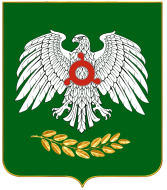     ГIАЛГIАЙ    РЕСПУБЛИКА